山东省人民防空行政处罚执法文书目  录1 立案审批表	272 现场检查方案	293 现场检查记录	314 现场检查（勘验）影像证据	355 现场处理措施决定书	366 责令限期整改指令书	387 整改复查意见书	408 询问通知书	429 询问笔录	4410 勘验笔录	4811 抽样取证凭证	5212 先行登记保存证据审批表	5413 先行登记保存证据通知书	5614 先行登记保存证据处理审批表	5915 先行登记保存证据处理决定书	6116 鉴定委托书	6317 行政处罚案件调查报告	6518 行政处罚告知书	6719 当事人陈述申辩笔录	6920 当事人陈述申辩复核意见书	7321 行政处罚听证告知书	7522 行政处罚听证会公告	7723行政处罚听证会通知书	7924 听证笔录	8125 听证会报告书	8426 案件处理呈批表	8627重大行政处罚决定法制审核意见书	8828 行政处罚集体讨论记录	9029 行政（当场）处罚决定书（单位）	9230 行政（当场）处罚决定书（个人）	9431 行政处罚决定书（单位）	9632 行政处罚决定书（个人）	9833不予行政处罚决定书	10034 缴纳罚款催告书	10235 加处罚款决定书	10436 延期（分期）缴纳罚款审批表	10637 延期（分期）缴纳罚款批准书	10838 行政处罚文书送达回执	11039 行政强制执行事先催告书	11240 强制执行申请书	11441 行政强制中止（终结、恢复）执行决定书	11642 行政强制执行协议	11843 案件移送审批表	12044 案件移送书	12245 案件延期审批表	12446 结案审批表	12647 案卷（首页）	12848 卷内目录	1301 立案审批表人民防空行政处罚执法文书立案审批表济人防立〔    〕  号案由                                                                               案件来源                                        时间                           案件名称                                                               当事人                                    电话                         法定代表人/负责人                                                      当事人地址                                邮政编码                     2 现场检查方案人民防空行政处罚执法文书现场检查方案鲁人防检查〔 〕 号3 现场检查记录人民防空行政处罚执法文书现场检查记录济人防检记〔    〕  号被检查单位                                                                    地址                                                                         法定代表人（负责人）            职务          联系电话                     检查场所                                                                     检查时间           年    月    日   时    分至    月   日   时    分我们是              人民防空办公室行政执法人员           、           ，证件号码为                      、                  ，这是我们的证件（出示证件）。如果执法人员与你有直接利害关系的，你可以申请回避。现依法对你单位进行现场检查，请予以配合。检查情况：                                                                 检查人员（签名）：                              被检查单位现场负责人（签名）：                  年    月    日                                                      共   页   第  页续页                                                    共   页  第  页4 现场检查（勘验）影像证据人民防空行政处罚执法文书现场检查（勘验）影像证据5 现场处理措施决定书人民防空行政处罚执法文书现场处理措施决定书鲁人防现决〔    〕  号                         ：本机关于        年     月    日现场检查时，发现你单位有下列违法违规行为：1．                                                                       ；2．                                                                       ；3．                                                  。（此栏不够，可另附页）依据                                                                                                         的规定，现作出如下现场处理决定：1．                                                                       ；2．                                                                       ；3．                                                  。（此栏不够，可另附页）如果不服本决定，可以自收到本决定书之日起六十日内，依法向       申请行政复议，或者自收到本决定书之日起六个月内依法向           人民法院提起行政诉讼，但本决定不停止执行，法律另有规定的除外。人防行政执法人员（签名）：                     证号：                                证号：                被检查单位负责人（签名）：                   山东省人民防空办公室（印章）年    月    日本文书一式两份：一份由山东省人民防空办公室备案，一份交被检查单位。  共   页  第  页6 责令限期整改指令书人民防空行政处罚执法文书责令限期整改指令书鲁人防责改〔    〕 号                                 ：经查，你单位存在下列问题：1．                                                                           2．                                                                          3．                                                                                                                             （此栏不够，可另附页）。现责令你单位对上述第       项问题于    年   月   日前整改完毕，达到有关法律法规规章和标准规定的要求。由此造成事故的，依法追究有关人员的责任。如果不服本指令，可以自收到本决定书之日起六十日内向           申请行政复议，或者在六个月内依法向           人民法院提起行政诉讼，但本指令不停止执行，法律另有规定的除外。人防行政执法人员（签名）：                     证号：                                       证号：                  被检查单位负责人（签名）：                    山东省人民防空办公室（印章）年   月   日本文书一式两份：一份由山东省人民防空办公室备案，一份交被检查单位。 共  页  第  页7 整改复查意见书人民防空行政处罚执法文书整改复查意见书鲁人防复查〔    〕  号                             ：    本机关于    年    月    日作出了                                             的决定[鲁人防    〔   〕（ ）号]，经对你单位整改情况进行复查，提出如下意见：                                                                              。被复查单位负责人（签名）：           人防行政执法人员（签名）：              证号：                         证号：                                       山东省人民防空办公室（印章）                       年   月   日本文书一式两份：一份由山东省人民防空办公室备案，一份交被复查单位。8 询问通知书人民防空行政处罚执法文书询问通知书鲁人防询〔    〕   号                            ：因                                  ，请你（单位）于     年    月    日     时到                      接受询问调查，来时请携带下列证件材料（见打√处）：□身份证□营业执照□法定代表人身份证明或者委托书□                                                                       如无法按时前来，请及时联系。山东省人民防空办公室地址：                                                   联系人：                 联系电话：                                                                           山东省人民防空办公室（印章）  年   月   日本文书一式两份：一份由山东省人民防空办公室备案，一份交被询问人。9 询问笔录人民防空行政处罚执法文书询问笔录询问时间       年   月   日   时   分至    月   日   时   分      第     次询问询问地点                                                                         被询问人姓名                 性别     年龄      身份证号                      工作单位                                                     职务              住址                                                         电话              询问人                单位及职务                                                   记录人                单位及职务                                                   在场人                                                                           我们是 济宁市 人民防空办公室的行政执法人员         、         ，证件号码为            、            ，这是我们的证件（出示证件）。我们依法就                                                                              的有关问题向你了解情况。如果执法人员与你有直接利害关系的，你可以申请回避。现依法向你询问，请如实回答所问问题，你也有陈述、申辩的权利，你是否明白？询问记录：                                                                           询问人（签名）：                           记录人（签名）：              被询问人（签名）：                                    年  月  日共  页  第  页续页              共   页  第  页10 勘验笔录人民防空行政处罚执法文书勘验笔录（   ）人防勘〔    〕  号勘验时间       年    月    日    时    分至    月    日    时     分 勘验场所                                          天气情况                       勘验人                      单位及职务                                          勘验人                      单位及职务                                          当事人                      单位及职务                                          当事人                      单位及职务                                          被邀请人                    单位及职务                                          记录人                      单位及职务                                          我们是       人民防空办公室的行政执法人员         、          ，证件号码为           、           ，这是我们的证件（出示证件）。现依法进行勘验检查，请予以配合。勘验情况：                                                                       勘验人（签名）：                       勘验人（签名）：                  当事人（签名）：                       联系方式：                       当事人（签名）：                       联系方式：                       被邀请人（签名）：                     记录人（签名）：                  本页填写不下的内容或者需绘制勘验图的，可另附页。        共   页 第   页续页勘验人（签名）：                      勘验人（签名）：                  当事人（签名）：                       联系方式：                       当事人（签名）：                       联系方式：                       被邀请人（签名）：                     记录人（签名）：                  本页填写不下的内容或者需绘制勘验图的，可另附页。        共   页 第   页11 抽样取证凭证人民防空行政处罚执法文书抽样取证凭证鲁人防抽〔    〕  号被抽样取证人（单位）                                 现场负责人                       地址                                  联系电话            邮编                  抽样取证时间       年    月    日    时    分至    月   日   时    分 抽样地点                                                                          依据《中华人民共和国行政处罚法》第三十七条第二款的规定，对你（单位）的下列物品进行抽样取证。现场负责人（签名）：              人防行政执法人员（签名）：               证号：                             证号：              山东省人民防空办公室（印章）年     月     日本文书一式两份：一份由山东省人民防空办公室备案，一份交被取证人（单位）。12 先行登记保存证据审批表 人民防空行政处罚执法文书先行登记保存证据审批表鲁人防先保审〔    〕  号案件名称：                                                                       13 先行登记保存证据通知书人民防空行政处罚执法文书先行登记保存证据通知书鲁人防先保通〔    〕 号　　　　　　　　　　　　　　　：你（单位）涉嫌　　　　　　　       　　行为。为确保调查取证工作，依据《中华人民共和国行政处罚法》第五十六条的规定，本机关决定对你（单位）的有关证据（证据名称、数量等详见附后清单）采取先行登记保存措施。注意事项：1.对先行登记保存的证据，本机关将在七日内依法作出处理决定。请你（单位）于     年     月    日到　　　　　　　　　　　                      　　　　　接受对先行登记保存证据的处理决定。2.对就地先行登记保存的证据，在本机关作出处理决定前，你（单位）负有妥善保管的义务，不得有短缺、灭失、损毁或者擅自移动等改变证据物品的任何行为。3.请核对证据清单后，签字确认。如果对本通知不服，可以自收到本通知书之日起六十日内，依法向           申请行政复议，或者自收到本通知书之日起在六个月内直接向           人民法院之一提起行政诉讼。山东省人民防空办公室（印章）年  月  日被通知人或者被通知单位负责人（签名）：                本文书一式两份：一份由山东省人民防空办公室备案，一份交被取证人（单位）。先 行 登 记 保 存 证 据 清 单上述物品经核无误。被通知人或者被通知单位负责人（签名）：              承办人（签名）：                  承办人（签名）：                                                             年     月     日14 先行登记保存证据处理审批表人民防空行政处罚执法文书先行登记保存证据处理审批表鲁人防先保处审〔    〕  号案件名称：                                                                                       15 先行登记保存证据处理决定书人民防空行政处罚执法文书先行登记保存证据处理决定书鲁人防先保处〔    〕  号                  ：本机关于     年  月  日对你（单位）的                                    等物品进行了先行登记保存[文号：（   ）人防先保通〔   〕  号]。现依法对上述物品作出如下处理决定：                                                                   如果不服本决定，可以自收到本决定书之日起六十日内向              申请行政复议，或者在六个月内依法向       人民法院提起行政诉讼，但本决定不停止执行，法律另有规定的除外。山东省人民防空办公室（印章）                                                年   月   日本文书一式两份：一份由山东省人民防空办公室备案，一份交被取证人（单位）。16 鉴定委托书人民防空行政处罚执法文书鉴定委托书鲁人防鉴〔    〕 号                               ：    因调查有关人民防空违法案件的需要，本行政机关现委托你单位对下列物品进行鉴定。鉴定要求：请于    年   月   日前向本行政机关提交鉴定结果。联系人：            联系电话：                                                          山东省人民防空办公室（印章 ）                                                年      月     日注：鉴定结果请提出具体鉴定报告书，并由鉴定人员签名或者盖章，加盖鉴定机构印章。17 行政处罚案件调查报告人民防空行政处罚执法文书行政处罚案件调查报告 鲁人防调查〔    〕 号案件名称：                                                                   18 行政处罚告知书人民防空行政处罚执法文书行政处罚告知书鲁人防罚告〔    〕 号                  ：现查明，你（单位）存在下列行为：                                                    以上事实主要证据如下：                                                                        以上行为违反了                                                              的规定，依据                                                                   的规定，拟对你（单位）作出                                           的行政处罚。如对上述处罚有异议，根据《中华人民共和国行政处罚法》第四十四条和第四十五条的规定，你（单位）有权在收到本告知书之日起五日内向           进行陈述和申辩，逾期不提出申请的，视为放弃上述权利。山东省人民防空办公室地址：                                            联系人：               联系电话：            邮政编码：                                             山东省人民防空办公室（印章）年      月     日本文书一式两份：一份由山东省人民防空办公室备案，一份交拟处罚当事人。19 当事人陈述申辩笔录人民防空行政处罚执法文书当事人陈述申辩笔录时间      年   月    日    时    分至     月     日    时    分地点                                                                            陈述申辩人                 性别          职务                                   工作单位                                 电话                                   联系地址                                  邮编                                   承办人                                    记录人                                我们是        人民防空办公室的行政执法人员         、         ，证件号码为          、          ，这是我们的证件（出示证件）。如果执法人员与你有直接利害关系的，你可以申请回避。现对                                                                                           一案听取你（单位）的陈述申辩。陈述申辩记录:                                                              陈述申辩人（签名）：                                                                                         承办人（签名）：                                                                                                      记录人（签名）：                      年   月   日                                                    共   页  第   页续页本页不够，可另附页。                                   共   页  第  页20 当事人陈述申辩复核意见书人民防空行政处罚执法文书当事人陈述申辩复核意见书鲁人防复核〔    〕 号21 行政处罚听证告知书人民防空行政处罚执法文书行政处罚听证告知书鲁人防处罚听告〔    〕  号                ：现查明，你（单位）存在下列行为：                                                 以上事实主要证据如下：                                                                        以上行为违反了                                                               的规定，依据                                             的规定，拟对你（单位）作出                                                      的行政处罚。根据《中华人民共和国行政处罚法》第六十三条和六十四条的规定，你（单位）有要求举行听证的权利。如你（单位）要求举行听证，请在接到本告知书之日起五日内向                         提出书面听证申请。逾期不提出申请的，视为放弃听证权利。特此告知。山东省人民防空办公室地址：                                             联系人：               联系电话：            邮政编码：                                                       山东省人民防空办公室（印章）年   月  日本文书一式两份：一份由山东省人民防空办公室备案，一份交拟处罚当事人。22 行政处罚听证会公告行政处罚听证会公告鲁人防处罚听公告〔    〕 号跟据《中华人民共和国行政处罚法》第六十三条和六十四条和《××法》第×条第×款第×项　的有关规定及当事人的申请，本机关决定对               一案举行公开听证，现将有关事项公告如下：一、听证内容：                                         二、听证会时间：                                       三、听证会地点：                                       四、联系方式联 系 人：                  联系电话：                  联系地址：                                              五、注意事项（一）与案件有直接利害关系的公民、法人或其他组织要求参加听证会的，请于      年   月   前向本机关提交书面申请及相关证明材料。（二）需要旁听听证会的人员，可于      年   月   前到本机关办理有关参加听证手续。（三）参加听证会的人员应当遵守会场纪律，遵守听证会规则，服从听证主持人的安排。未经听证机构同意，不得录音录像。特此公告。     山东省人民防空办公室（印章） 年   月   日23行政处罚听证会通知书人民防空行政处罚执法文书行政处罚听证会通知书鲁人防处罚听通〔    〕 号                  ：根据你（单位）申请，关于                                             一案，现定于      年     月    日    时   分在                           （公开、不公开）举行听证会议，请准时出席。听证主持人姓名         职务                                                    听证员姓名             职务                                                    听证员姓名             职务                                                    书记员姓名             职务                                                    根据《中华人民共和国行政处罚法》第六十三条和六十四条的规定，你（单位）可以申请听证主持人回避。注意事项：1.请事先准备相关证据，通知证人和委托代理人准时参加。2.委托代理人参加听证的，应当在听证会前向本机关提交授权委托书等有关证明。3.申请延期举行的，应当在举行听证会前向本机关提出，由本机关决定是否延期。4.不按时参加听证会且未事先说明理由的，视为放弃听证权利。特此通知。                                     山东省人民防空办公室（印章）年    月    日山东省人民防空办公室地址：邮政编码：联系人：联系电话：本文书一式两份：一份由山东省人民防空办公室备案，一份交申请听证人。24 听证笔录人民防空行政处罚执法文书听证笔录案件名称                                                                        主持听证机关                    地点                                           听证时间       年  月   日   时   分至     年  月   日   时   分主持人                听证员                      书记员                      调查人员           证号           调查人员             证号                                                                           申请听证人（个人）姓名           性别       年龄     工作单位（职务）                 申请听证人（单位）名称                                                         法定代表人/负责人       性别     年龄     职务        委托代理人       性别    年龄    工作单位（职务）                             委托代理人       性别    年龄    工作单位（职务）                             第三人                                                                        其他参与人员                                                                  听证记录：                                                                申请听证人或者其委托代理人（签名）：主持人（签名）：        听证员（签名）：         书记员（签名）：年   月   日共   页  第   页续页本页不够，可另附页。                                   共   页  第  页25 听证会报告书人民防空行政处罚执法文书听证会报告书鲁人防处罚听报〔    〕 号案件名称：                                                                                    26 案件处理呈批表人民防空行政处罚执法文书案件处理呈批表（  ）人防处呈〔  〕 号案件名称：                                                                      27重大行政处罚决定法制审核意见书人民防空行政处罚执法文书重大行政处罚决定法制审核意见书（   ）人防处法审〔  〕  号28 行政处罚集体讨论记录人民防空行政处罚执法文书行政处罚集体讨论记录鲁人防罚集〔    〕  号案件名称                                                                       讨论时间     年   月   日   时   分至    年   月   日    时   分地点                                                                            主持人               汇报人                 记录人                       出席人员姓名及职务：讨论内容：                                                                        讨论记录：                                                             结论性意见：                                                                             出席人员签名：                                                                   29 行政（当场）处罚决定书（单位）人民防空行政处罚执法文书行政（当场）处罚决定书（单位）鲁人防罚当〔    〕 号被处罚单位：                                                                   地址：                                            邮政编码：                   法定代表人（负责人）：             职务：               联系电话：              违法事实及证据：                                                                                                           （此栏不够，可另附页）以上事实违反了                                                             的规定，依据                                                       的规定，决定给予                                                                的行政处罚。罚款的履行方式和期限（见打√处）：□当场缴纳□自收到本决定书之日起十五日内，到财政非税收入收缴代理银行任一网点或者网上银行缴纳罚款，到期不缴每日按罚款数额的百分之三加处罚款。如果不服本处罚决定，可以自收到本决定书之日起六十日内向              申请行政复议，或者在六个月内依法向                            人民法院提起行政诉讼，但本决定不停止执行，法律另有规定的除外。逾期不申请行政复议、不提起行政诉讼又不履行的，本机关将依法申请人民法院强制执行或者依照有关规定强制执行。人防行政执法人员（签名）：                            当事人或者委托代理人（签名）：             山东省人民防空办公室（印章）年  月  日本文书一式两份：一份由山东省人民防空办公室备案，一份交被处罚单位。30 行政（当场）处罚决定书（个人）人民防空行政处罚执法文书行政（当场）处罚决定书（个人）（  ）人防罚当〔    〕 号被处罚人：                   性别：    年龄：      身份证号：                     家庭住址：                               所在单位：                             职务：        单位地址：                         联系电话：                     违法事实及证据：                                                                                                           （此栏不够，可另附页）以上事实违反了                                                     的规定，依据                                                                的规定，决定给予                                                          的行政处罚。罚款的履行方式和期限（见打√处）：□当场缴纳□自收到本决定书之日起十五日内，到财政非税收入收缴代理银行任一网点或者网上银行缴纳罚款，到期不缴每日按罚款数额的百分之三加处罚款。如果不服本处罚决定，可以自收到本决定书之日起六十日内向              申请行政复议，或者在六个月内依法向                                   人民法院提起行政诉讼，但本决定不停止执行，法律另有规定的除外。逾期不申请行政复议、不提起行政诉讼又不履行的，本机关将依法申请人民法院强制执行或者依照有关规定强制执行。人防行政执法人员（签名）：                            当事人或者委托代理人（签名）：             山东省人民防空办公室（印章）年  月  日本文书一式两份：一份由山东省人民防空办公室备案，一份交被处罚个人。31 行政处罚决定书（单位）人民防空行政处罚执法文书行政处罚决定书（单位）（  ）人防罚〔    〕 号被处罚单位：                                                                     地  址：                                               邮政编码：                 法定代表人（负责人）：              职务：                联系电话               违法事实及证据：                                                                                                              （此栏不够，可另附页）以上事实违反了                                                      的规定， 依据                                                               的规定，决定给予                                                      的行政处罚。处以罚款的，罚款自收到本决定书之日起十五日内，到财政非税收入收缴代理银行任一网点或者网上银行缴纳罚款，到期不缴每日按罚款数额的百分之三加处罚款。如果不服本处罚决定，可以自收到本决定书之日起六十日内向              申请行政复议，或者在六个月内依法向           人民法院提起行政诉讼，但本决定不停止执行，法律另有规定的除外。逾期不申请行政复议、不提起行政诉讼又不履行的，本机关将依法申请人民法院强制执行或者依照有关规定强制执行。山东省人民防空办公室（印章）                                             年   月   日本文书一式两份：一份由山东省人民防空办公室备案，一份交被处罚单位。32 行政处罚决定书（个人）人民防空行政处罚执法文书行政处罚决定书（个人）鲁人防罚〔    〕 号被处罚人：       性别：    年龄：       身份证号：                                     家庭住址：                     所在单位：                                           职务：           单位地址：                                邮政编码：           违法事实及证据：                                                                                                            （此栏不够，可另附页）以上事实违反了                                                      的规定，依据                                                               的规定，决定给予                                                      的行政处罚。处以罚款的，罚款自收到本决定书之日起十五日内，到财政非税收入收缴代理银行任一网点或者网上银行缴纳罚款，到期不缴每日按罚款数额的百分之三加处罚款。如果不服本处罚决定，可以自收到本决定书之日起六十日内向              申请行政复议，或者在六个月内依法向                   人民法院提起行政诉讼，但本决定不停止执行，法律另有规定的除外。逾期不申请行政复议、不提起行政诉讼又不履行的，本机关将依法申请人民法院强制执行或者依照有关规定强制执行。山东省人民防空办公室（印章）                                               年   月   日本文书一式两份：一份由山东省人民防空办公室备案，一份交被处罚个人。33不予行政处罚决定书人民防空行政处罚执法文书不予行政处罚决定书鲁人防不罚〔    〕 号                     ：经查，你（单位）                                                                                                                           ，并且有              等证据。本机关认为，你（单位）违反了                           的规定，已经构成违法。鉴于                                                                                     ，现依据《中华人民共和国行政处罚法》                                                                             的规定，本机关决定对你（单位）不予行政处罚。如对本决定不服，可以自收到本决定书之日起六十日内向              申请行政复议，或者自收到本决定书之日起六个月内直接向           提起行政诉讼。山东省人民防空办公室（印章）                                               年   月   日本文书一式两份：一份由山东省人民防空办公室备案，一份交被当事人。34 缴纳罚款催告书人民防空行政处罚执法文书缴纳罚款催告书鲁人防催〔    〕 号                                ：本机关于     年    月   日发出          号《行政处罚决定书》，要求你（单位）于    年   月   日前将罚款缴至           。因你（单位）至今未履行该处罚决定，依据《中华人民共和国行政强制法》第三十五条的规定，现催告你（单位）履行以上决定，本机关将依据《中华人民共和国行政处罚法》第五十一条第一项、《中华人民共和国行政强制法》第四十五条的规定，每日按罚款数额的百分之三加处罚款。如有异议，依据《中华人民共和国行政强制法》第三十六条的规定，你（单位）有权在收到本催告书之日起五日内向本机关提出陈述和申辩，逾期未提出的，视为放弃此权利。    地址：                                                                联系人：                     联系电话：                           山东省人民防空办公室（印章）                               年 月 日本文书一式两份：一份由山东省人民防空办公室备案，一份交被通知当事人。35 加处罚款决定书人民防空行政处罚执法文书加处罚款决定书鲁人防加罚〔    〕 号                  ：  本机关于      年      月      日发出      号《行政处罚决定书》，对你（单位）罚款          ，要求于    年    月    日前履行。经催告，你（单位）截至     年    月    日仍未履行该行政处罚决定，根据《中华人民共和国行政处罚法》第七十二条第一项、《中华人民共和国行政强制法》第四十五条的规定，本机关决定对你（单位）加处罚款      （大写）。现要求你（单位）立即向                   缴纳依法加处的罚款。 如果不服本决定，可以自收到本决定书之日起六十日内向              申请行政复议，或者在六个月内依法向           人民法院提起行政诉讼，但本决定不停止执行，法律另有规定的除外。逾期不申请行政复议、不提起行政诉讼又不履行的，本机关将依法申请人民法院强制执行。山东省人民防空办公室（印章）                           年  月  日本文书一式两份：一份由山东省人民防空办公室备案，一份交当事人。36 延期（分期）缴纳罚款审批表人民防空行政处罚执法文书延期（分期）缴纳罚款审批表鲁人防缴审〔    〕  号37 延期（分期）缴纳罚款批准书人民防空行政处罚执法文书延期（分期）缴纳罚款批准书鲁人防缴批〔    〕 号                           ：     年    月    日，本机关对你（单位）发出                                      号《行政处罚决定书》，作出了对你（单位）罚款                                                           （大写）的决定，现根据你（单位）的申请，本机关依据《中华人民共和国行政处罚法》第六十六第二条条的规定，同意你（单位）：□延期缴纳罚款。延长至       年     月     日（大写）止。□分期缴纳罚款。第    期至      年     月    日（大写）前，缴纳罚款                  元（大写）（每期均应当单独开具本文书）。此外，尚有未缴纳的罚款                  元（大写）。代收机构以本批准书为据，办理收款手续。逾期缴纳罚款的，依据《中华人民共和国行政处罚法》第七十二条第一项的规定，每日按罚款数额的百分之三加处罚款。山东省人民防空办公室（印章）                                  年    月    日本文书一式两份：一份由山东省人民防空办公室备案，一份交申请人。38 行政处罚文书送达回执人民防空行政处罚执法文书行政处罚文书送达回执鲁人防罚回〔    〕 号案件名称：                                                             注：1.一个案件各类文书的送达，统一使用一份送达回执。2.各类文书送达参照民事诉讼法有关送达的规定执行。    3.他人代收的，由代收人在收件人栏内签名或者盖章，并在备注栏内注明与被送达人的关系；留置送达的，在备注栏说明情况，并由证明人签字。39 行政强制执行事先催告书人民防空行政处罚执法文书行政强制执行事先催告书（   ）人防执行催告〔  〕    号                   ：本机关于     年   月   日对你（单位）作出的            尚未履行，你（单位）在法定期限内未申请行政复议或者提起行政诉讼。依据《中华人民共和国行政强制法》第五十三条、第五十四条的规定，请你（单位）：□于      年    月    日前将罚款            元（大写），加处罚款      元（大写），（合计：      元）缴至           。□立即履行以下行政决定：                                         。如你（单位）不履行上述义务，本机关将依据《中华人民共和国行政强制法》第五十三条、五十四条的规定，申请人民法院强制执行。                                       山东省人民防空办公室（印章）年    月    日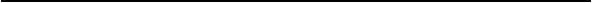 本文书一式两份：一份由山东省人民防空办公室备案，一份交当事人。40 强制执行申请书人民防空行政处罚执法文书强制执行申请书鲁人防强执〔    〕 号            签发人：                 人民法院：本行政机关于     年   月   日对被申请执行人                           作出了                          的行政决定（文号：                 ），被申请执行人在法定的期限内未履行该行政决定。根据《中华人民共和国行政处罚法》第七十二条及《中华人民共和国行政强制法》第五十三条、五十四条的规定，特申请贵院强制执行罚款        万元，加处罚款          万元，共计           万元。申请人：                             地址：                   法定代表人：             职务：         联系电话：            委托代理人：                  工作单位及职务：                被申请执行人：                        法定代表人：            身份证号：                          联系电话：                工作单位及职务：                                              住址或地址：                                                  附有关材料：                                          山东省人民防空办公室（印章）                                                    年   月   日41 行政强制中止（终结、恢复）执行决定书人民防空行政处罚执法文书行政强制中止（终结、恢复）执行决定书鲁人防强执处〔    〕 号                 ：因                                      　　　　                一案，本机关于      年   月   日向你(单位)送达了行政强制执行决定书（文书编号）。在执行过程中，因                                                                                                                                  ，依据《中华人民共和国行政强制法》                  的规定，本机关决定自即日起          强制执行。如果不服本决定，可以自收到本决定书之日起六十日内，依法向       申请行政复议，或者自收到本决定书之日起六个月内依法向           人民法院提起行政诉讼，但本决定不停止执行，法律另有规定的除外。山东省人民防空办公室（印章）                           年  月  日本文书一式两份：一份由山东省人民防空办公室备案，一份交当事人。42 行政强制执行协议人民防空行政处罚执法文书行政强制执行协议鲁人防强协议〔    〕 号甲方（人防部门）:                            地址:                               法定代表人:                                   职务:                            代理人：                                     职务：                             乙方（当事人）:                              地址:                             法定代表人:                                  职务:                               代理人：                                     职务：                             甲方已于      年   月   日向乙方送达行政强制执行决定书          ，依据《中华人民共和国行政强制法》第四十二条的规定，甲方与乙方达成以下执行协议：                                                                              。如乙方不履行本执行协议，甲方恢复强制执行。甲方：                                       乙方：（印章）                                    （印章）法定代表人（或代理人）：                      法定代表人：年    月    日                           年    月    日本文书一式两份：一份由山东省人民防空办公室（甲方）留存，一份交当事人（乙方）。43 案件移送审批表人民防空行政处罚执法文书案件移送审批表鲁人防移审〔    〕  号44 案件移送书人民防空行政处罚执法文书案件移送书鲁人防移〔    〕 号                       ：本行政机关于    年     月    日对                                                          一案立案调查，因在调查中发现                                                                                                                          ，故此案已超出本行政机关管辖范围，根据                                                        的规定，移送你单位对该案件进一步审理，依法追究责任。附该案件有关材料：                                                                   共     份     页。       山东省人民防空办公室（印章）        年   月    日                                           本文书一式两份：一份由山东省人民防空办公室备案，一份交被移送单位。45 案件延期审批表人民防空行政处罚执法文书案件延期审批表鲁人防案延〔    〕  号案件名称：                                                            46 结案审批表人民防空行政处罚执法文书结案审批表鲁人防罚结〔    〕 号案件名称：                                                                 47 案卷（首页）        人民防空办公室人民防空违法案件案卷（首页） 鲁人防罚案〔    〕 号 	案件名称：                                        立案：      年    月    日结案：      年    月    日承办人：                                                      归档日期：      年      月     日                             归档号：          保存期限：        48 卷内目录卷 内 目 录案件基本情况：案件基本情况：承办人意见：承办人（签名）：          证号：                      证号：                        年    月    日承办人意见：承办人（签名）：          证号：                      证号：                        年    月    日审核意见：审核人（签名）：年   月   日审批意见：审批人（签名）：                             年    月    日被检查单位地址联系人所属行业所属行业检查时间行政执法人员检查内容检查方式审核意见审核人（签名）：年 月 日审批意见审批意见审批人（签名）：年  月  日审批人（签名）：年  月  日备   注检查人员（签名）：被检查单位现场负责人（签名）：                                  年   月   日	影像资料(附照片或光盘)	影像资料(附照片或光盘)	影像资料(附照片或光盘)	影像资料(附照片或光盘)当事人见证人拍摄地点拍摄人拍摄时间年   月   日   时   分年   月   日   时   分年   月   日   时   分备  注询问人（签名）：                         记录人（签名）：被询问人（签名）：                                                    年   月   日序号证据物品名称规格及批号数量当事人及基本情况案件基本情况证据名称及数量提请理由及依据保存方式承办人意见：承办人（签名）：　                                               年     月    日承办人意见：承办人（签名）：　                                               年     月    日承办机构意见：承办机构负责人（签名）：　                                       年     月    日承办机构意见：承办机构负责人（签名）：　                                       年     月    日审核意见：审核人（签名）：　　　                                           年　　月　　日审核意见：审核人（签名）：　　　                                           年　　月　　日审批意见：审批人（签名）：　　　　　                                       年　　月　　日审批意见：审批人（签名）：　　　　　                                       年　　月　　日序号证据名称规格型号产地成色（品级）单位价格数量备注当事人及基本情况案件基本情况证据名称及数量提请理由及依据承办人意见：承办人（签名）：　                                     年     月    日承办人意见：承办人（签名）：　                                     年     月    日承办机构意见：承办机构负责人（签名）：　                             年     月    日承办机构意见：承办机构负责人（签名）：　                             年     月    日审核意见：审核人（签名）：　　　                                 年　　月　　日审核意见：审核人（签名）：　　　                                 年　　月　　日审批意见：审批人（签名）：　　　　　                             年　　月　　日审批意见：审批人（签名）：　　　　　                             年　　月　　日物品名称规格型号数量备注当事人基  本情  况姓  名年  龄年  龄当事人基  本情  况单  位负责人负责人当事人基  本情  况地  址案件调查经过结论及处理意见（此栏不够，可另附页）承办人(签名)：          、                   年 月 日（此栏不够，可另附页）承办人(签名)：          、                   年 月 日（此栏不够，可另附页）承办人(签名)：          、                   年 月 日（此栏不够，可另附页）承办人(签名)：          、                   年 月 日（此栏不够，可另附页）承办人(签名)：          、                   年 月 日（此栏不够，可另附页）承办人(签名)：          、                   年 月 日（此栏不够，可另附页）承办人(签名)：          、                   年 月 日所附证据材料清单种  类种  类证据名称证据名称规 格规 格数量所附证据材料清单所附证据材料清单所附证据材料清单所附证据材料清单所附证据材料清单所附证据材料清单所附证据材料清单审核意见审核人（签名）：年   月   日审核人（签名）：年   月   日审核人（签名）：年   月   日审核人（签名）：年   月   日审核人（签名）：年   月   日审核人（签名）：年   月   日审核人（签名）：年   月   日审批意见审批人（签名）：年   月   日审批人（签名）：年   月   日审批人（签名）：年   月   日审批人（签名）：年   月   日审批人（签名）：年   月   日审批人（签名）：年   月   日审批人（签名）：年   月   日陈述申辩人（签名）：                承办人（签字）：                    记录人（签字）：           年   月   日案  由当 事 人姓名或名称法定代表人当 事 人住址或地址联系电话陈述、申辩的事实、理由和证据复核人意见审核人（签名）：          年    月   日 审核人（签名）：          年    月   日 审核人（签名）：          年    月   日 审核人（签名）：          年    月   日 复核机构意    见负责人（签名）：           年    月   日负责人（签名）：           年    月   日负责人（签名）：           年    月   日负责人（签名）：           年    月   日法制机构审核意见负责人（签名）：           年    月   日负责人（签名）：           年    月   日负责人（签名）：           年    月   日负责人（签名）：           年    月   日行政处罚执法机关负责人意   见负责人（签名）：           年    月   日负责人（签名）：           年    月   日负责人（签名）：           年    月   日负责人（签名）：           年    月   日备  注申请听证人或者其委托代理人（签名）：主持人（签名）：        听证员（签名）：       书记员（签名）：年   月   日主持人听证员书记员听证会基本情况摘要：（详见听证会笔录，笔录附后）听证会基本情况摘要：（详见听证会笔录，笔录附后）听证会基本情况摘要：（详见听证会笔录，笔录附后）听证会基本情况摘要：（详见听证会笔录，笔录附后）听证会基本情况摘要：（详见听证会笔录，笔录附后）听证会基本情况摘要：（详见听证会笔录，笔录附后）主持人意见                                         主持人（签名）：                                                       年   月   日                                         主持人（签名）：                                                       年   月   日                                         主持人（签名）：                                                       年   月   日                                         主持人（签名）：                                                       年   月   日                                         主持人（签名）：                                                       年   月   日负责人审核意见                                        负责人（签名）：                                                       年   月   日                                        负责人（签名）：                                                       年   月   日                                        负责人（签名）：                                                       年   月   日                                        负责人（签名）：                                                       年   月   日                                        负责人（签名）：                                                       年   月   日当事人基本情况被处罚单位地址地址当事人基本情况法定代表人/负责人职务职务邮编当事人基本情况被处罚人年龄年龄性别当事人基本情况所在单位单位地址单位地址当事人基本情况家庭住址联系电话联系电话邮编违法       事实及处罚依据当事人的申辩意见承办人意见承办人（签名）：                           年   月    日承办人（签名）：                           年   月    日承办人（签名）：                           年   月    日承办人（签名）：                           年   月    日承办人（签名）：                           年   月    日承办人（签名）：                           年   月    日承办人（签名）：                           年   月    日承办人（签名）：                           年   月    日审核意见审核人（签名）：年   月  日审核人（签名）：年   月  日审批意见审批意见         审批人（签名）：                 年   月  日         审批人（签名）：                 年   月  日         审批人（签名）：                 年   月  日         审批人（签名）：                 年   月  日案   由案件来源呈报单位呈报日期违法事实及处理意见承办人（签名）：                           年   月    日承办人（签名）：                           年   月    日承办人（签名）：                           年   月    日承办机构负责人意见负责人（签名）：                           年    月   日负责人（签名）：                           年    月   日负责人（签名）：                           年    月   日法制机构审核意见及建议负责人（签名）：                 年    月   日负责人（签名）：                 年    月   日负责人（签名）：                 年    月   日行政处罚执法机关负责人意见  负责人（签名）：                 年    月   日  负责人（签名）：                 年    月   日  负责人（签名）：                 年    月   日备  注案件名称处罚决定书文号当事人地址违法事实及处罚决定当事人申请延期（分期）缴纳罚款的理由承办人意见承办人（签名）：                                                            年  月  日承办人（签名）：                                                            年  月  日承办人（签名）：                                                            年  月  日审核意见审核人（签名）：                            年  月  日审核人（签名）：                            年  月  日审核人（签名）：                            年  月  日审批意见审批人（签名）：                            年  月  日审批人（签名）：                            年  月  日审批人（签名）：                            年  月  日受送达单位（个人）送达文书名称、文号收件人签名或者盖章送达地点送达日期送达方式送达人                                    山东省人民防空办公室（印章）                                     山东省人民防空办公室（印章）                                     山东省人民防空办公室（印章）                                     山东省人民防空办公室（印章）                                     山东省人民防空办公室（印章）                                     山东省人民防空办公室（印章） 备注：备注：备注：备注：备注：备注：案  由案件名称当事人地  址受移送机关案情简介移送理由承办人员拟办意见 承办人（签名）：                            年  月  日审核意见审核人（签名）：                              年  月  日审批意见审批人（签名）：                              年  月  日当事人基本情况单位名称法定代表人联系电话当事人基本情况地址邮政编码当事人基本情况个人姓名出生年月性别当事人基本情况所在单位单位地址当事人基本情况家庭住址联系电话邮编案件延期理由承办人（签名）：                                   年  月  日承办人（签名）：                                   年  月  日承办人（签名）：                                   年  月  日承办人（签名）：                                   年  月  日承办人（签名）：                                   年  月  日承办人（签名）：                                   年  月  日审核意见审核人（签名）：　　　         　　　            年  月  日审核人（签名）：　　　         　　　            年  月  日审核人（签名）：　　　         　　　            年  月  日审核人（签名）：　　　         　　　            年  月  日审核人（签名）：　　　         　　　            年  月  日审核人（签名）：　　　         　　　            年  月  日审批意见审批人（签名）：　　　　　        　            年 月 日审批人（签名）：　　　　　        　            年 月 日审批人（签名）：　　　　　        　            年 月 日审批人（签名）：　　　　　        　            年 月 日审批人（签名）：　　　　　        　            年 月 日审批人（签名）：　　　　　        　            年 月 日当事人基本情况被处罚人（单位）地址地址当事人基本情况法定代表人职务职务邮编当事人基本情况被处罚人（个人）年龄年龄性别当事人基本情况所在单位单位地址单位地址当事人基本情况家庭住址联系电话联系电话邮编处理结果执行情况承办人（签名）：                                 年   月   日                           承办人（签名）：                                 年   月   日                           承办人（签名）：                                 年   月   日                           承办人（签名）：                                 年   月   日                           承办人（签名）：                                 年   月   日                           承办人（签名）：                                 年   月   日                           承办人（签名）：                                 年   月   日                           承办人（签名）：                                 年   月   日                           审核意见审核人（签名）：      年   月   日审核人（签名）：      年   月   日审核人（签名）：      年   月   日审批意见审批意见审批人（签名）：           年   月   日审批人（签名）：           年   月   日审批人（签名）：           年   月   日案由案件基本情况处理结果序号文件名称及编号日期页号备注